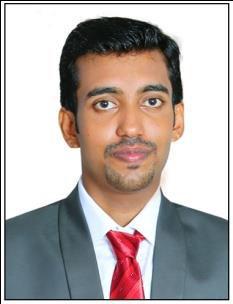 JEES Email:  jees-393852@2freemail.com PROFESSIONAL SUMMARYInnovative Assistant Professor bringing proven success in implementing technology-based curriculum delivery and assessment tools. Passionate about fostering academic development and success for every student.Curriculum developmentWORK HISTORYAssistant Professor, 05/2013 to 12/2015ChiramanangadCreated materials and exercises to illustrate application of course concepts using P spice and MAT Lab.Reviewed program materials and coordinated updates to keep department materials relevant and accurate.Planned appropriate and engaging lessons for both classroom and distance learning applications.Utilized innovative teaching methods to encourage student learning objectives.Maintained classroom structure and student engagement.Class tutor for 60 students.Department Coordinator for Cultural ActivitiesLecturer, 07/2010 to 07/2011ValiyaparambuIncorporated instructional technologies in course delivery for both in-class and online instruction.Organized class events and activities to promote learning.Created excitement and enthusiasm in the classroom by delivering engaging subject matter.Utilized innovative methods of instruction, including video, interactive class activities and discussions to present course material.EDUCATIONMASTERS: Business Administration, 2019Lincoln University - Oakland, CAGraduated with 3.3 GPAMinored in Digital Marketing, Operation ManagementM.TECH: Electrical Machines, Electrical Drives , Machine Design, 2013 College of Engineering Trivandrum - Thiruvananthapuram, KLGraduated with 7.9 GPAThesis: Four Quadrant and Micro Step Control Of Switched Reluctance Motor For Electrical VehicleB.Tech: Electrical Engineering, 2010NSS College of Engineering, Palakkad - Akathethara, KLGraduated with 67.05%Elected to Representative for Electrical Association in 2009-2010Participated in A zone Drama Competition university levelACCOMPLISHMENTSStudent MotivationDeveloped materials for after-school book club to motivate student to read classic novels and increase literacy among middle school students.Student MentorVolunteered as temporary student guidance counsellor to help resolve student personal issues.100% Student Pass Percentage during the academic year 2012-13 in the subject Special Electrical MachinesSKILLSSKILLS Lesson planning Academic research Academic research Academic advisement MAT LAB MAT LAB Classroom lecturing P SPICE P SPICE Faculty collaboration SQL PROGRAMMING SQL PROGRAMMING